LÍNGUA PORTUGUESA E MATEMÁTICA5º ano doEnsino FundamentalCadernoC0503Data de Nascimento do estudanteCaro(a) estudante,Você está participando do Sistema de Avaliação Educacional Municipal do Ipojuca - SAEMI. Sua participação é muito importante para sabermos como está a educação em nosso município.Hoje, você vai fazer atividades de Língua Portuguesa e Matemática.Reserve os últimos 20 minutos para transcrever suas respostas para o cartão de respostas. Cuidado e muita atenção com a ordem das questões para fazer a  marcação.Responda com calma, procurando não deixar nenhuma questão em branco. Bom teste!Saemi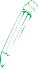 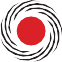 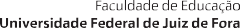 Sistema de Avaliação Educacional Municipal do IpojucaSECRETARIA DE EDUCAÇÃO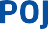 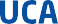 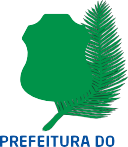 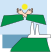 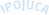 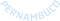 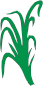 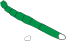 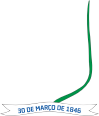 Leia o texto abaixo.Disponível em: <http://migre.me/fzs3F>. Acesso em: 22 jul. 2013. (P050580E4_SUP)(P050580E4) Esse texto serve paracontar uma história.descrever um cenário.divulgar uma experiência.informar sobre um fato.(P050578E4) No trecho “... animal carnívoro que tocava o terror na Pré-História.” (ℓ. 6), a expressão em destaque significaanimar.colocar medo.espantar o perigo.vencer.(P050615E4) Nesse texto, qual trecho marca a ideia de tempo?“Depois dessa descoberta, nós humanos ficamos muito aliviados...”. (ℓ. 1)“Afinal, não gostaríamos de ter nenhum ancestral...”. (ℓ. 2)“E concluíram que o predador tem uma mordida equivalente...”. (ℓ. 6-7)“Para você ter uma ideia de como uma presa se sentia...”. (ℓ. 9)(P050616E4) No trecho “... a mordida do bicho adulto é a mais forte de todos os tempos!” (ℓ. 3-4), o ponto de exclamação indicaadmiração.alerta.medo.raiva.Leia novamente o texto “Tiranossauro Rex...” para responder às questões abaixo.(P050572E4) A informação principal desse texto está no trecho:“... nós humanos ficamos muito aliviados...”. (ℓ. 1)“... a mordida do bicho adulto é a mais forte de todos os tempos!”. (ℓ. 3-4)“Isso equivale ao peso de um carro,...”. (ℓ. 12)“A pesquisa foi publicada na revista científica Biology Letters.”. (ℓ. 14)(P050581E4) No trecho “Eles usaram programas de computador...” (ℓ. 5), o termo em destaque refere-se à palavrahumanos.dinossauros.pesquisadores.elefantes.Leia o texto abaixo.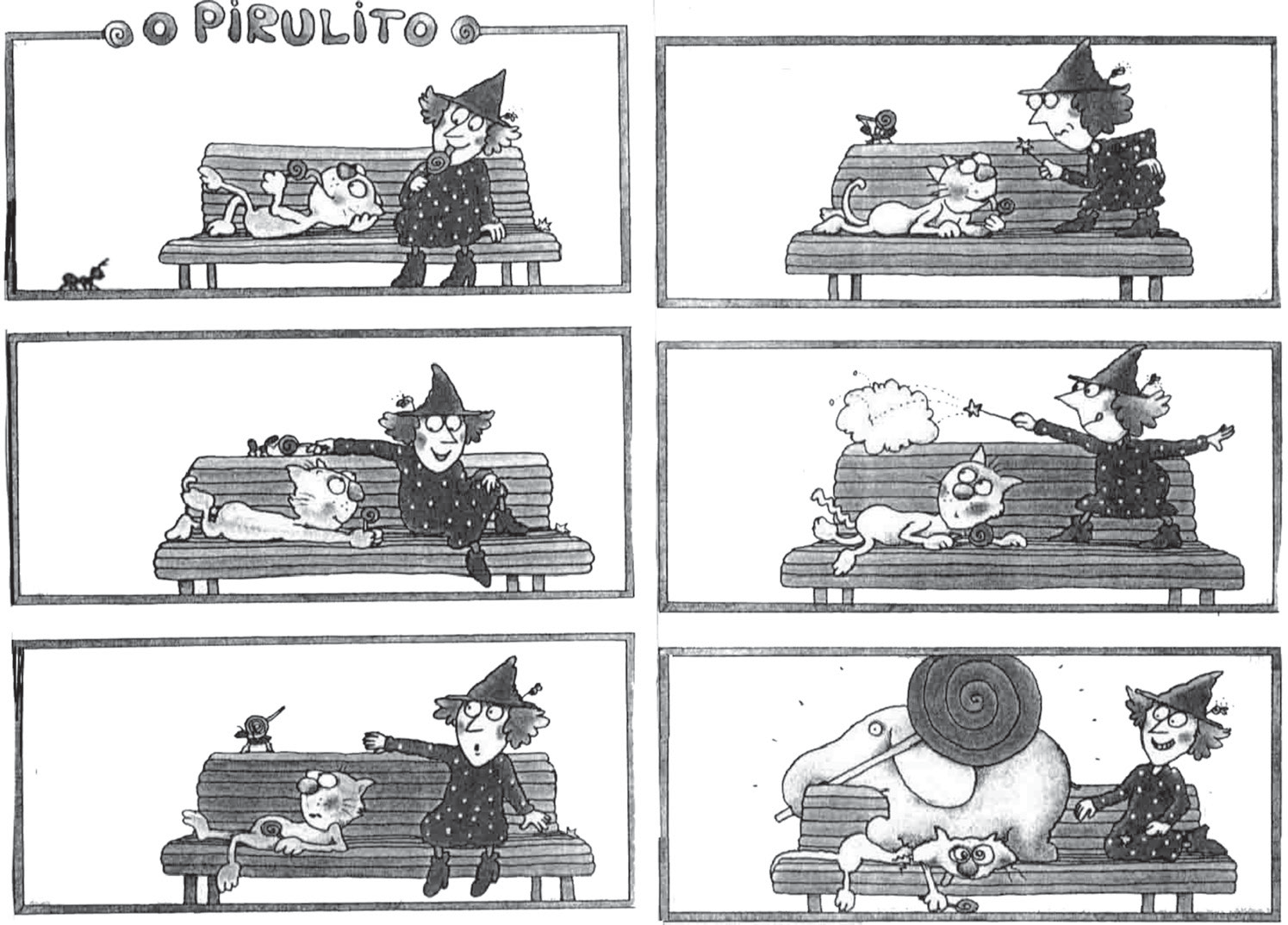 Disponível em: <http://migre.me/gsV3i>. Acesso em: 30 out. 2013. (P070062F5_SUP)(P070062F5) De acordo com esse texto, a bruxinhadeixou o pirulito cair.quis espantar a formiga.tentou pegar o pirulito do gato.transformou a formiga em um elefante.(P070063F5) Esse texto é engraçado porquea bruxinha faz uma mágica.a bruxinha tem medo da formiga.o elefante esmaga o gato.o gato chupa um pirulito.Leia o texto abaixo.FERNANDES, Luiz. O que devemos saber sobre a lua. Rio de Janeiro: Ediouro, 1994. Fragmento. (P030003D3_SUP)(P030003D3) Qual é o assunto desse texto?A origem dos telescópios.A viagem do homem ao espaço.O interesse por estudar a Lua.O maior planeta do espaço.Leia o texto abaixo.TRANNOY, G. Histórias de fazendas. São Paulo: Ciranda Cultural. 2011. p. 89. (P041918E4_SUP)(P041918E4) Nesse texto, as luzinhas vermelhas em cima da viga do celeiro sãoo brilho das estrelas.o brilho dos vagalumes.os olhos da gatinha.os olhos de morcegos.(P041919E4) No trecho, “mas... bang!” a palavra em destaque indica obarulho da porta do celeiro batendo.barulho de muitas asas batendo.som da batida de Nil em um balde.som de passos do carneirinho.(M041442E4) Alice montou o boneco abaixo usando 7 formas geométricas.A figura geométrica utilizada por Alice para fazer os braços desse boneco é ocírculo.retângulo.trapézio.triângulo.(M041369E4) O gráfico abaixo mostra a quantidade de crianças que visitaram um museu nos quatro sábados do mês de setembro.807060504030201001º   sábado	2º   sábado	3º   sábado	4º sábadoSábados do mêsDe acordo com esse gráfico, quantas crianças visitaram o museu no 3° sábado do mês de setembro?20405070(M041322E4) Diego ganhou um prêmio de dois mil quatrocentos e vinte e dois reais. Quantos reais Diego ganhou de prêmio?A) 2 022B) 2 242C) 2 400D) 2 422(M031986E4) Observe abaixo a quantidade de moedas que Bárbara tinha.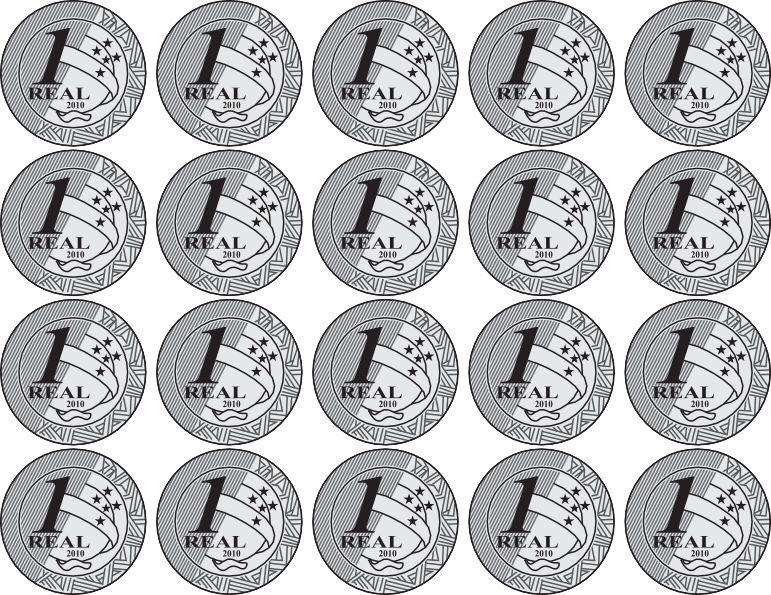 Ela trocou essas moedas por uma nota.Qual foi a nota que Bárbara recebeu nessa troca?A)	B)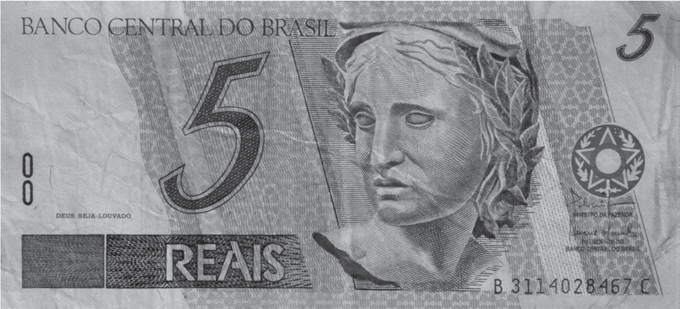 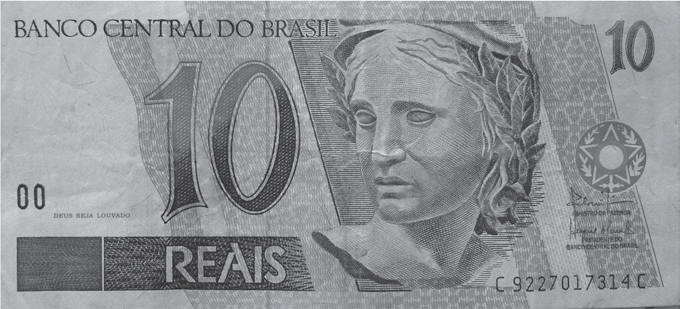 C)	D)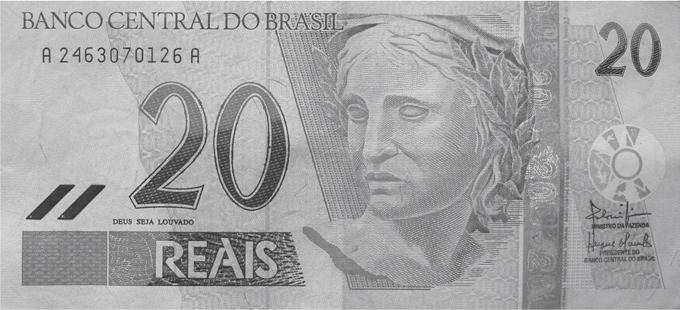 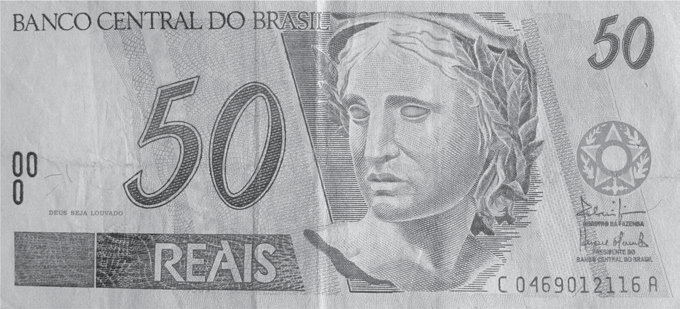 (M051450E4) José possui R$ 86,00 e quer comprar um jogo que custa R$ 92,00. Quanta falta para José comprar esse jogo?A) R$ 6,00B) R$ 7,00C) R$ 14,00D) R$ 16,00(M051484E4) Observe a reta numérica abaixo. Essa reta está dividida em partes iguais.S1 100  1 110  1 120   1 130	1 150Qual é o número representado pelo ponto S nessa reta? A) 1 149B) 1 140C) 1 135D) 1 131(M031941E4) Jorge treinou durante 1 ano para um campeonato. Durante quantos meses Jorge treinou para esse campeonato?161012(M051417E4) Observe abaixo uma das decomposições de um número.Essa é uma decomposição do número A) 10 598B) 15 098C) 15 908D) 15 980(M051421E4) Observe os desenhos na malha quadriculada abaixo.MNOP1	2	3	4Nessa malha, as letras representam as linhas e os números, as colunas.De acordo com essa malha, qual é o desenho localizado na linha N e na coluna 4? A)B)C)D)(M031994E4) A professora Amanda distribuiu igualmente 10 balas para 2 alunos. Quantas balas cada um desses alunos ganhou da professora Amanda?121085(M051486E4) O resultado da conta 8 765 – 2 418 é A) 6 347B) 6 353C) 6 357D) 11 183Leia o texto abaixo.Disponível em: <http://portaldoprofessor.mec.gov.br/fichaTecnicaAula.html?aula=24259>. Acesso em: 10 fev. 2013. (P070064F5_SUP)(P070065F5) Esse texto éum conto.um diário.uma fábula.uma notícia.(P070067F5) No trecho “... a tartaruga ria e ria da lebre.” (ℓ. 2), a repetição da expressão em destaque reforçaa lerdeza da tartaruga.a provocação da tartaruga.o esforço da tartaruga.o nervosismo da tartaruga.(P070064F5) O que fez com que essa história acontecesse?A lebre parar para descansar durante a corrida.A lebre ter esquecido a tartaruga.A tartaruga querer apostar corrida com a lebre.A tartaruga vencer a lebre na corrida.(P070066F5) No trecho “... a tartaruga esperando por ela na linha de chegada.”. (ℓ. 15-16), a expressão destacada indica uma ideiada causa da disputa entre os bichos.da maneira como os bichos correram.do lugar onde termina a corrida.do momento em que a disputa acontece.Leia novamente o texto “A lebre e a tartaruga” para responder à questão abaixo.(P070068F5) De acordo com esse texto, a tartaruga venceu porquea lebre dormiu muito.a raposa era o juiz.desafiou a lebre.era mais rápida.(P070069F5) No trecho “‘Se por acaso a tartaruga me passar, é só correr um pouco e fico na frente de novo’, pensou.” (ℓ. 9-10) , as aspas foram usadas paradestacar um comentário do narrador do texto.indicar o uso de uma expressão inventada.introduzir o pensamento de uma personagem.marcar uma frase importante do texto.Leia o texto abaixo.Disponível em: <http://sitededicas.ne10.uol.com.br/humor_piadas5a.htm>. Acesso em: 2 fev. 2013. (P050625E4_SUP)(P050625E4) Esse texto é engraçado porquea professora acha normal observar os peixes.a professora dá aula no maternal.Clarinha pede ajuda à professora.Pati está observando os peixes debaixo d’água.Leia o texto abaixo.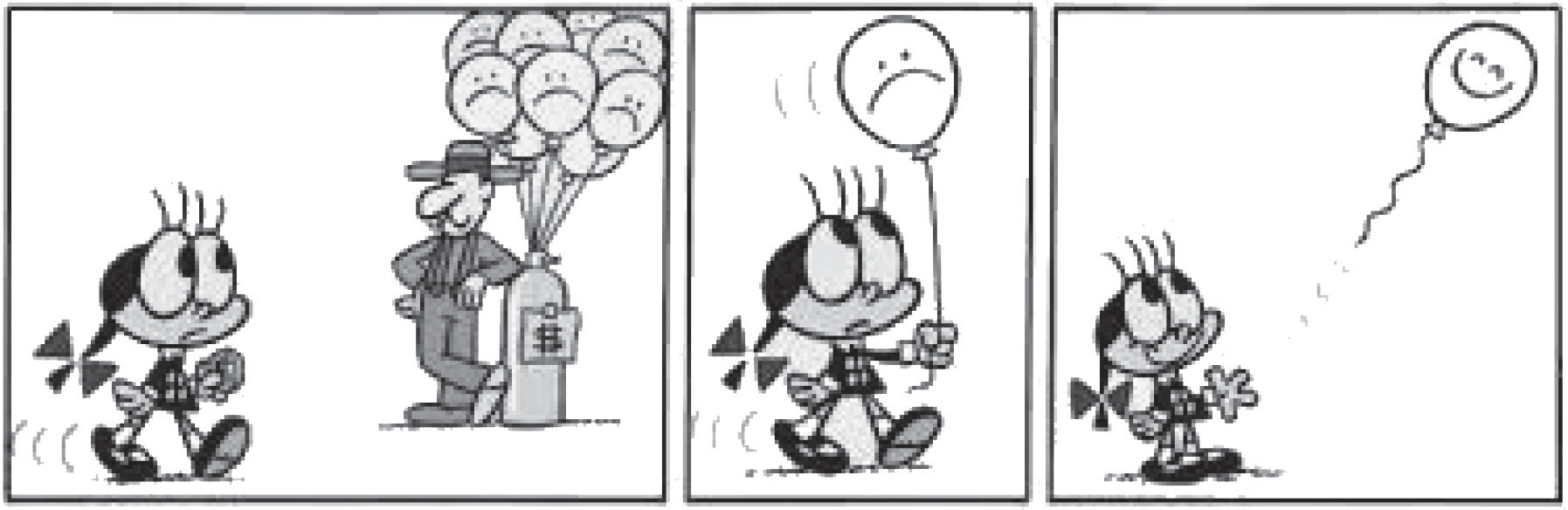 Disponível em: <http://osantuario.com/2013/04/13/umas-tiras-da-pesada-eu-tu-e-elas-as-tirinhas/>. Acesso em: 6 fev. 2014. (P050042F5_SUP)(P050042F5) Como essa história termina?A menina deixa o vendedor zangado.A menina fica triste por perder o balão.O balão é arrancado da mão da menina.O balão fica feliz por ser solto pela menina.Leia o texto abaixo.Disponível em: <http://www.piadografo.sitebr.net/Juquinha2.htm>. Acesso em: 22 dez. 2012. (P040026E4_SUP)(P040026E4) Esse texto é engraçado porque Juquinhabrincava com seus amigos.chegou tarde em sua casa.era o poste na brincadeira.estava molhado de chuva.Leia o texto abaixo.Minha 1ª Biblioteca Larousse Heróis. Tradução: Adriana de Oliveira Silva. São Paulo: Larousse do Brasil, 2007, p. 52 - 53 . (P041841E4_SUP)(P041842E4) De acordo com esse texto, o sargento Garcia eraágil.cruel.mudo.oprimido.(P041843E4) Esse texto éum conto.um diário.uma carta.uma notícia.(M041497E4) Observe abaixo o desenho de uma sala de aula.Porta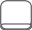 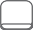 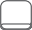 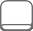 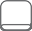 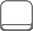 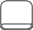 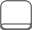 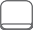 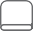 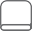 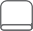 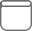 De acordo com esse desenho, qual é o aluno que se senta entre Artur e Gabriel?Ana.Felipe.Luisa.Pedro.35) (M041313E4) O número do apartamento de Letícia é igual ao valor posicional do algarismo 5 no número 7 594. Qual é o número do apartamento de Letícia?550 C) 500D) 5 000(M041439E4) Observe abaixo a tabela com o resultado de uma pesquisa feita com algumas crianças sobre os esportes que praticam.De acordo com essa tabela, quantas crianças praticam vôlei?30386680(M041342E4) Observe a conta abaixo.Qual é o resultado dessa conta?12218088(M060599E4) A tradicional corrida de São Silvestre, que acontece todos os anos em São Paulo – SP, tem um percurso de 15 km.A medida em metros desse percurso é15 m150 m C) 1 500 mD) 15 000 m(M041484E4) A reta numérica abaixo está dividida em partes iguais.M595	605	610	615	620O ponto M representa qual número nessa reta? A) 590B) 596C) 600D) 604(M041458E4) Observe no gráfico abaixo o resultado de uma pesquisa realizada em uma agência de automóveis sobre as cores de carros mais vendidas.3 0002 5002 0001 5001 0005000Cinza	Vermelho	Preto	PrataCoresDe acordo com esse gráfico, qual é a cor de carro mais vendida?Cinza.Prata.Preto.Vermelho.(M041470E4) Durante um mês Renato trabalha 4 semanas. Quantos dias ele trabalha por mês?31302821(M041321E4) Mateus utiliza o ônibus número duzentos e quarenta e cinco para ir à casa de sua amiga Rafaela. Qual é o número desse ônibus que Mateus utiliza?A) 204B) 205C) 240D) 245(M051442E4) Observe abaixo os 3 pares de tênis e os 3 pares de meias que Mariana comprou.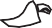 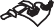 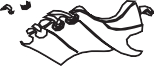 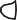 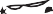 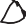 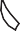 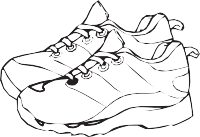 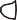 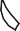 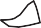 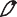 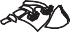 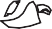 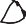 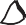 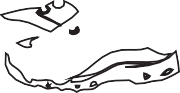 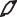 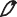 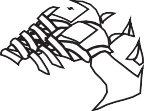 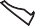 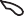 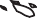 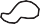 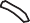 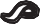 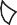 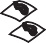 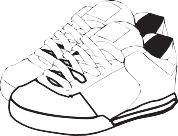 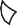 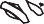 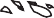 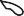 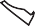 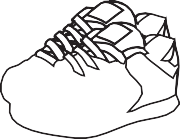 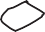 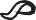 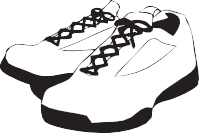 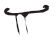 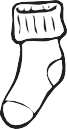 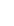 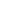 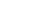 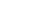 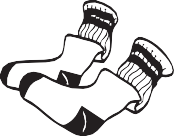 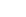 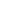 Quantas combinações diferentes ela poderá fazer ao usar cada par de tênis com cada par de meias?36912(M051415E4) O relógio abaixo está marcando o horário em que Gustavo saiu para brincar com seus amigos.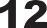 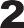 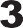 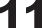 Qual foi o horário em que Gustavo saiu para brincar com seus amigos?09h11min09h55min11h09min11h45min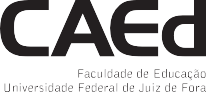 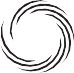 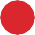 ESPORTENÚMERO DE CRIANÇASFUTEBOL80VÔLEI30BASQUETE66NATAÇÃO38